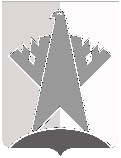 ДУМА СУРГУТСКОГО РАЙОНАХанты-Мансийского автономного округа - ЮгрыРЕШЕНИЕ«07» февраля 2022 года                                                                                                      № 148-нпа      г. СургутВ соответствии с решением Думы Сургутского района от 22 октября 2021 года № 27-нпа «О принятии и передаче части полномочий»Дума Сургутского района решила:1. Внести в решение Думы Сургутского района от 30 сентября 2009 года 
№ 491 «Об утверждении правил землепользования и застройки городского поселения Белый Яр» следующее изменение:в преамбуле решения слова «от 23 ноября 2017 года № 267-нпа» заменить словами «от 22 октября 2021 года № 27-нпа».2. Решение вступает в силу после его официального опубликования (обнародования).О внесении изменения в решение Думы Сургутского района от 30 сентября 2009 года № 491 «Об утверждении правил землепользования и застройки городского поселения Белый Яр»Председатель Думы Сургутского районаВ.А. Полторацкий«07» февраля 2022 годаГлава Сургутского районаА.А. Трубецкой «07» февраля 2022 года